INDICAÇÃO Nº 1026/2021Excelentíssimo Senhor PresidenteEmenta: Recuperação da calçada na Praça Engenheiro Renato Luis de Camargo Penteado defronte nº 700 – Jardim Maria Rosa.INDICAMOS a Excelentíssima Prefeita Municipal de Valinhos, Senhora Lucimara Godoy Vilas Boas, obedecendo aos termos regimentais vigentes, dentro das formalidades legais e ouvido o esclarecido Plenário, que proceda a estudos e tome as legais e cabíveis providências, objetivando-se a Recuperação da calçada na Praça Engenheiro Renato Luis de Camargo Penteado, defronte nº 700 – Jardim Maria Rosa.Justifica-se a presente indicação, pois o local é uma importante opção para lazer e práticas de esportes. Moradores de toda região utilizam-se deste espaço para praticar caminhadas sejam elas em período matinal ou noturno.O local está com grandes desníveis ocasionados pelas raízes de uma árvore pelo qual foi removida, mas em nenhum momento o problema foi solucionado, a calçada do local precisa urgente de revitalização, pois muitas pessoas, principalmente idosos têm sofrido sérios acidentes decorrentes do desnível.Anexo, foto.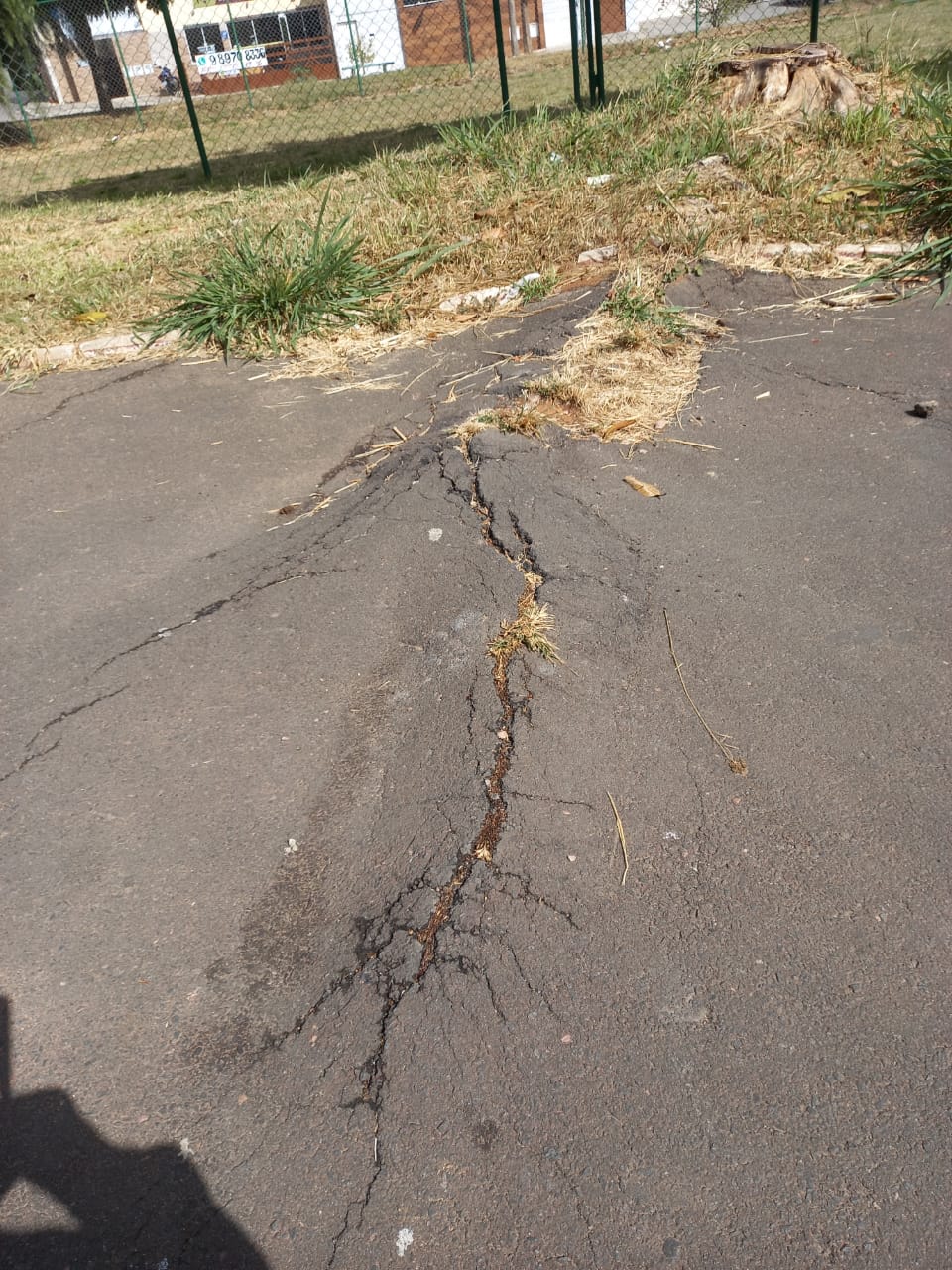 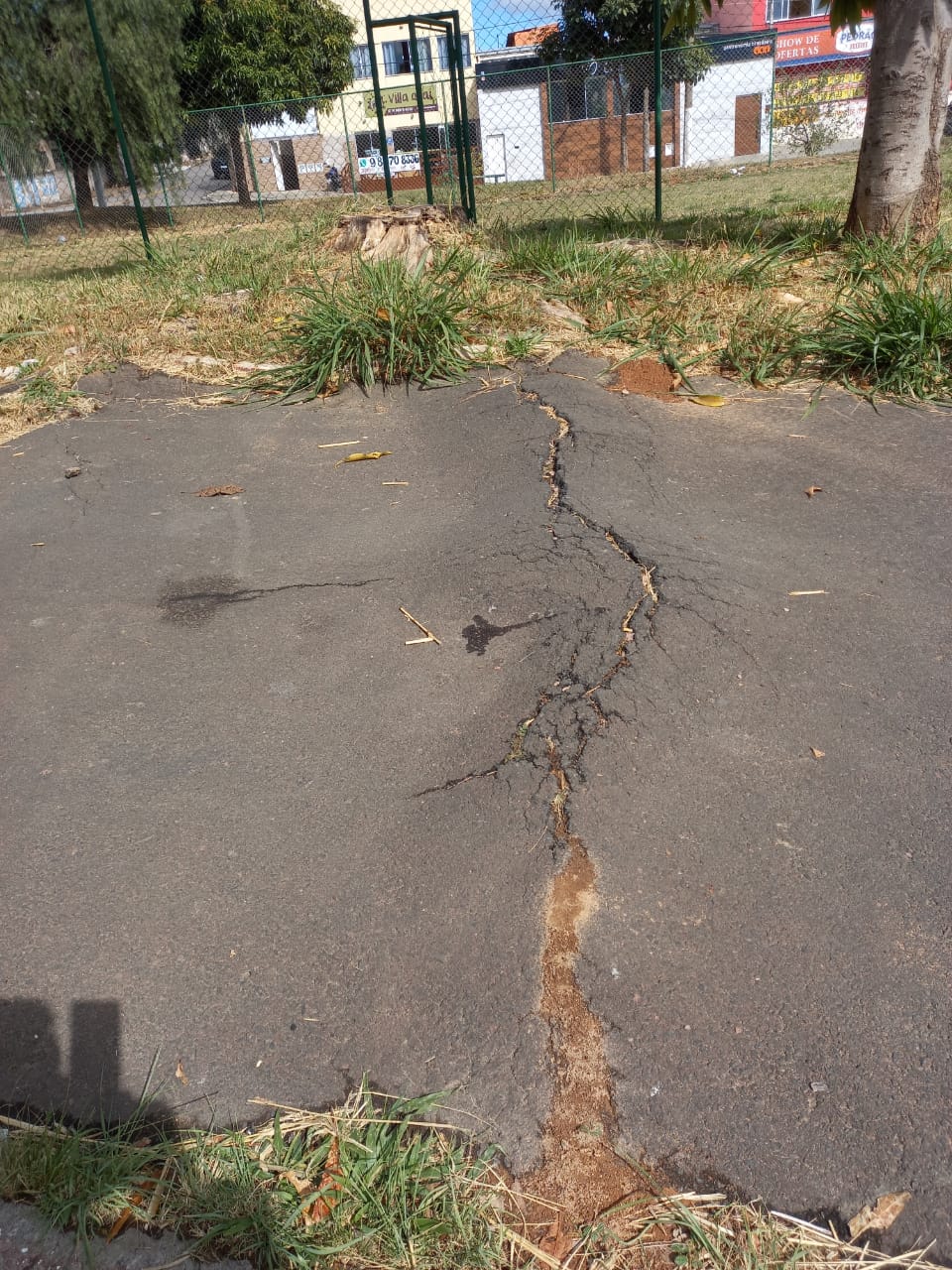 Diante do exposto, solicitamos a Senhora Prefeita Municipal, que estude com atenção esta nossa proposição e que na medida do possível procure atendê-la.Valinhos 17 de maio de 2021______________________FÁBIO DAMASCENOVereador